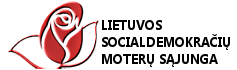 Aš, Aš, Aš, Aš, Aš, Aš, Aš, Aš, Aš, Aš, Aš, Aš, Aš, Aš, Aš, Aš, Aš, Aš, Aš, Aš, Aš, VARDAS, PAVARDĖ (RAŠYTI DIDŽIOSIOMIS RAIDĖMIS)VARDAS, PAVARDĖ (RAŠYTI DIDŽIOSIOMIS RAIDĖMIS)VARDAS, PAVARDĖ (RAŠYTI DIDŽIOSIOMIS RAIDĖMIS)VARDAS, PAVARDĖ (RAŠYTI DIDŽIOSIOMIS RAIDĖMIS)VARDAS, PAVARDĖ (RAŠYTI DIDŽIOSIOMIS RAIDĖMIS)VARDAS, PAVARDĖ (RAŠYTI DIDŽIOSIOMIS RAIDĖMIS)VARDAS, PAVARDĖ (RAŠYTI DIDŽIOSIOMIS RAIDĖMIS)VARDAS, PAVARDĖ (RAŠYTI DIDŽIOSIOMIS RAIDĖMIS)VARDAS, PAVARDĖ (RAŠYTI DIDŽIOSIOMIS RAIDĖMIS)VARDAS, PAVARDĖ (RAŠYTI DIDŽIOSIOMIS RAIDĖMIS)VARDAS, PAVARDĖ (RAŠYTI DIDŽIOSIOMIS RAIDĖMIS)VARDAS, PAVARDĖ (RAŠYTI DIDŽIOSIOMIS RAIDĖMIS)VARDAS, PAVARDĖ (RAŠYTI DIDŽIOSIOMIS RAIDĖMIS)VARDAS, PAVARDĖ (RAŠYTI DIDŽIOSIOMIS RAIDĖMIS)VARDAS, PAVARDĖ (RAŠYTI DIDŽIOSIOMIS RAIDĖMIS)VARDAS, PAVARDĖ (RAŠYTI DIDŽIOSIOMIS RAIDĖMIS)VARDAS, PAVARDĖ (RAŠYTI DIDŽIOSIOMIS RAIDĖMIS)VARDAS, PAVARDĖ (RAŠYTI DIDŽIOSIOMIS RAIDĖMIS)VARDAS, PAVARDĖ (RAŠYTI DIDŽIOSIOMIS RAIDĖMIS)VARDAS, PAVARDĖ (RAŠYTI DIDŽIOSIOMIS RAIDĖMIS)DataParašasParašasNARIO ĮSKAITOS KORTELĖNARIO ĮSKAITOS KORTELĖNARIO ĮSKAITOS KORTELĖNARIO ĮSKAITOS KORTELĖNARIO ĮSKAITOS KORTELĖNARIO ĮSKAITOS KORTELĖNARIO ĮSKAITOS KORTELĖNARIO ĮSKAITOS KORTELĖNARIO ĮSKAITOS KORTELĖNARIO ĮSKAITOS KORTELĖNARIO ĮSKAITOS KORTELĖNARIO ĮSKAITOS KORTELĖNARIO ĮSKAITOS KORTELĖNARIO ĮSKAITOS KORTELĖNARIO ĮSKAITOS KORTELĖNARIO ĮSKAITOS KORTELĖNARIO ĮSKAITOS KORTELĖNARIO ĮSKAITOS KORTELĖNARIO ĮSKAITOS KORTELĖNARIO ĮSKAITOS KORTELĖNARIO ĮSKAITOS KORTELĖNario bilieto Nr.:Nario bilieto Nr.:Nario bilieto Nr.:Nario bilieto Nr.:Nario bilieto Nr.:Nario bilieto Nr.:Nario bilieto Nr.:Nario bilieto Nr.:Nario bilieto Nr.:Nario bilieto Nr.:Nario bilieto Nr.:Nario bilieto Nr.:Nario bilieto Nr.:Nario bilieto Nr.:Nario bilieto Nr.:Nario bilieto Nr.:Vardas: Vardas: Vardas: Vardas: 0000000000000000Pavardė: Pavardė: Pavardė: Pavardė: Gimimo data: Gimimo data: Gimimo data: Gimimo data: Įstojimo data:Įstojimo data:Įstojimo data:Įstojimo data:Įstojimo data:Įstojimo data:Įstojimo data:Įstojimo data:Įstojimo data:Įstojimo data:Įstojimo data:Įstojimo data:Įstojimo data:Įstojimo data:Įstojimo data:Įstojimo data:Tel.: Tel.: Tel.: Tel.: 220021--001--001El. paštas: El. paštas: El. paštas: El. paštas: Gyvenamasis adresas: Gyvenamasis adresas: Gyvenamasis adresas: Gyvenamasis adresas: Išsilavinimas: Išsilavinimas: Išsilavinimas: Išsilavinimas: Mokslinis laipsnis: Mokslinis laipsnis: Mokslinis laipsnis: Mokslinis laipsnis: Profesija / specialybė: Profesija / specialybė: Profesija / specialybė: Profesija / specialybė: A.V.A.V.